2018年天龍盃全國青少年12、16歲級網球錦標賽(C-10級)賽規程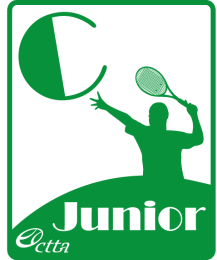 執行長：章春嵐 聯絡電話：0919-635-791 
裁判長：姜治文 聯絡電話：0932-882-160目    的︰配合政府推展競技運動及全民運動政策、引導青少年走出戶外、投入運動領域、養成運動習慣、涵養國民健康體適能。促使網球運動向下紮根，激勵青少年球員奮發向上，以提升網球技術水準，爭取國際成績。指導單位︰教育部體育署、中華奧林匹克委員會、中華民國體育運動總會主辦單位：中華民國網球協會承辦單位：社團法人高雄市網球協會贊助單位：雨嵐生技實業有限公司-天龍網球台灣總代理、YONEX 優乃克股份有限公司。協辦單位：新力運動股份有限公司比賽日期：107年06月23日(星期六)至06月24日(星期日)止，共兩天比賽地點：陽明網球中心(十三面硬地)比賽用球：2018年中華網協指定用球YONEX TB TR3。參加資格：排名前15名選手不得報名本歲級外，其他十八歲(含)以下之青少年選手(包括外籍選手)均可報名參加。以報名截止時間當週公佈之最新排名為依據。競賽分組：本次比賽分為男女12、16歲兩個歲級，單、雙打兩項12歲級︰民國95年1月1日以後出生者。16歲級︰民國91年1月1日以後出生者。備註：單(雙)打比賽如未滿8人(4組)時，取消該組比賽！報名辦法：報名截止日期：即日起至107年06月07日(週四)24:00截止。報名截止後隔日公佈接受名單，請務必上網確認，核對報名資料。參加會內、會外選手，以報名截止當週最新排名為依據。報名需於網路報名系統登錄，並完成報名程序。報名截止時間後因故不能參加比賽者，應於06月13日12:00(抽籤日前一天)，以傳真向本會請假(無需醫生證明），如已抽籤而未能出賽者需提出醫生請假證明並補繳報名費。(兩者皆需，否則將予以禁賽六個月之處分) (如未參賽，所繳報名費用於扣除相關行政作業所需支出後退還餘款)報名費：單/雙打每人/組400元，報名費一律現場繳納，報名選手如有欠費，未於報名比賽截止前繳清者，將無法網路報名。【本會會員單/雙打每人/組300元，本會會員係指已加入本會並繳交入會費及當年年費者】特別事項：大會已為本活動投保公共意外責任險含死亡、傷殘及醫療給付，但報名選手須確實審酌個人健康，經醫生確認適合參賽；賽會期間因個人因素引發意外事故，大會除盡力協助外，不負任何法律責任。有關虛報年齡、冒名頂替參賽選手之懲處：本會基於信任選手並養成選手榮譽感，故比賽時並未強制查驗選手身份、資格，但如選手下場比賽，經查證屬實確定係冒名頂替或虛報年齡參賽者，其已賽完之成績取消並處以禁賽一年之處分，其指導教練第一次警告、第二次取消其教練資格及禁止參加本會所主辦之各種講習會。抽籤會議：時間：107年06月14日(星期四)上午10：00。地點：陽明網球中心  地址：高雄市三民區澄和路269號未出席者由大會代抽，不得異議。會外賽同校的選手分別抽在不同區，同校人數報名人數過多，以在第一輪不遭遇為原則。比賽制度：會外賽：不設限籤數，單打取8名，雙打取4組進入會內賽。各歲級單、雙打全部採六局淘汰賽，局數六平時採決勝局制。各級雙打賽每局均採用No-Ad制。單打未滿32籤，雙打未滿16籤之組別均直接進行會內賽。會內賽：單打設32籤(以報名截止當週最新排名前24人直接進入會內賽)；雙打設16籤(以報名截止當週最新排名組合前12組直接進入會內賽)。各級單、雙打全部採六局淘汰賽，局數六平時採決勝局制。各級雙打賽每局均採用No-Ad制。＊所有賽程採用”No-let service”〔發球觸網後，球進入發球有效區，繼續比賽〕。每位選手單、雙打同一週限各報一歲級。同週內比賽時間如有重疊，只能報名參加一個本會主辦之賽會，否則所得之成績及積分一律不予計算。失敗者（LUCKY LOSER）之規定：凡於會外賽最後一輪失敗者，皆可於會內賽該組第一輪開賽前半小時親自向裁判長登記。裁判長依實際狀況篩選遞補選手。遞補之順序：先將具有排名者為一組抽出順位。再把剩餘無排名者為一組抽出順位。依幸運失敗者名額依序遞補。比賽規則︰中華民國網球協會審定之最新網球規則。中華民國網球協會球員行為準則。排名規定︰本會排名分為男、女，十、十二、十四、十六、十八歲共五級十組。以球員過去十二個月在同一歲級所得成績之累計積分為排名依據，越級參賽選手所獲積分，僅只計算至參賽歲級，將不回計到本歲級。獲勝晉級後退出比賽，除因傷退賽者（需有防護員或醫生證明，並在一週內不得參加國內外其他賽會），否則本次所得之成績及積分一律不予計算。個人積分排名，請自行上網查詢，如有任何問題，請儘速與網協聯絡。服裝規定︰球員服裝上之商標應合乎球員行為準則之規定。裁判規定︰所有比賽均安排巡場裁判。比賽資訊︰凡本比賽之相關資訊均將在本會網站中公佈，請隨時上網查詢，如有任何問題，請儘速與網協聯絡。如單位需公假單請假，請自行上協會網站下載列印，比賽後一律不核發公假單。懲罰︰球員於比賽時間發佈後，逾時十五分鐘未出場者，判該球員棄權。嚴格禁止教練、家長於場外以任何方式指導，場外任何人等也不得參與判決。違反者判其在場球員，第一次警告，第二次罰一分，第三次以後罰一局或判失格。獎勵︰賽會供應：參加獎、飲水、冰塊、防護員等。獎狀：男女各歲級單、雙打前三名，由本會頒發獎狀。獎品：各歲級單打前三名、雙打前三名頒發獎品，男女組均同。各項賽事需打勝一場才頒發獎狀及積分。本競賽規程尚經教育部體育署核備107年5月2日臺教體署競(三)字第1070014731號函備查；如有未盡事宜或賽會需要修正，裁判長得經執行長同意後公告。區分級數冠軍亞軍前4前8前16QQfQF32QF64單A級100754530208打B級3525151084321C級86421210.5雙A級35201053打B級15863210.501、QF64：會外賽進入前64強者。1、QF64：會外賽進入前64強者。1、QF64：會外賽進入前64強者。1、QF64：會外賽進入前64強者。1、QF64：會外賽進入前64強者。1、QF64：會外賽進入前64強者。1、QF64：會外賽進入前64強者。1、QF64：會外賽進入前64強者。1、QF64：會外賽進入前64強者。1、QF64：會外賽進入前64強者。1、QF64：會外賽進入前64強者。2、QF32：會外賽進入前32強者。2、QF32：會外賽進入前32強者。2、QF32：會外賽進入前32強者。2、QF32：會外賽進入前32強者。2、QF32：會外賽進入前32強者。2、QF32：會外賽進入前32強者。2、QF32：會外賽進入前32強者。2、QF32：會外賽進入前32強者。2、QF32：會外賽進入前32強者。2、QF32：會外賽進入前32強者。2、QF32：會外賽進入前32強者。3、Qf：會外賽最後一輪敗者。3、Qf：會外賽最後一輪敗者。3、Qf：會外賽最後一輪敗者。3、Qf：會外賽最後一輪敗者。3、Qf：會外賽最後一輪敗者。3、Qf：會外賽最後一輪敗者。3、Qf：會外賽最後一輪敗者。3、Qf：會外賽最後一輪敗者。3、Qf：會外賽最後一輪敗者。3、Qf：會外賽最後一輪敗者。3、Qf：會外賽最後一輪敗者。4、Q：會外賽打進會內賽所得額外加分。4、Q：會外賽打進會內賽所得額外加分。4、Q：會外賽打進會內賽所得額外加分。4、Q：會外賽打進會內賽所得額外加分。4、Q：會外賽打進會內賽所得額外加分。4、Q：會外賽打進會內賽所得額外加分。4、Q：會外賽打進會內賽所得額外加分。4、Q：會外賽打進會內賽所得額外加分。4、Q：會外賽打進會內賽所得額外加分。4、Q：會外賽打進會內賽所得額外加分。4、Q：會外賽打進會內賽所得額外加分。5、各級比賽未勝一場者不給分，C級比賽雙打賽不給分。5、各級比賽未勝一場者不給分，C級比賽雙打賽不給分。5、各級比賽未勝一場者不給分，C級比賽雙打賽不給分。5、各級比賽未勝一場者不給分，C級比賽雙打賽不給分。5、各級比賽未勝一場者不給分，C級比賽雙打賽不給分。5、各級比賽未勝一場者不給分，C級比賽雙打賽不給分。5、各級比賽未勝一場者不給分，C級比賽雙打賽不給分。5、各級比賽未勝一場者不給分，C級比賽雙打賽不給分。5、各級比賽未勝一場者不給分，C級比賽雙打賽不給分。5、各級比賽未勝一場者不給分，C級比賽雙打賽不給分。5、各級比賽未勝一場者不給分，C級比賽雙打賽不給分。6、選手所得之國際青少年成績，依ITF公佈之積分，直接加入國內青少年本歲級及以上歲級積分。6、選手所得之國際青少年成績，依ITF公佈之積分，直接加入國內青少年本歲級及以上歲級積分。6、選手所得之國際青少年成績，依ITF公佈之積分，直接加入國內青少年本歲級及以上歲級積分。6、選手所得之國際青少年成績，依ITF公佈之積分，直接加入國內青少年本歲級及以上歲級積分。6、選手所得之國際青少年成績，依ITF公佈之積分，直接加入國內青少年本歲級及以上歲級積分。6、選手所得之國際青少年成績，依ITF公佈之積分，直接加入國內青少年本歲級及以上歲級積分。6、選手所得之國際青少年成績，依ITF公佈之積分，直接加入國內青少年本歲級及以上歲級積分。6、選手所得之國際青少年成績，依ITF公佈之積分，直接加入國內青少年本歲級及以上歲級積分。6、選手所得之國際青少年成績，依ITF公佈之積分，直接加入國內青少年本歲級及以上歲級積分。6、選手所得之國際青少年成績，依ITF公佈之積分，直接加入國內青少年本歲級及以上歲級積分。6、選手所得之國際青少年成績，依ITF公佈之積分，直接加入國內青少年本歲級及以上歲級積分。7、越級參賽選手所獲積分僅只計算至參賽歲級將不回計到本歲級。7、越級參賽選手所獲積分僅只計算至參賽歲級將不回計到本歲級。7、越級參賽選手所獲積分僅只計算至參賽歲級將不回計到本歲級。7、越級參賽選手所獲積分僅只計算至參賽歲級將不回計到本歲級。7、越級參賽選手所獲積分僅只計算至參賽歲級將不回計到本歲級。7、越級參賽選手所獲積分僅只計算至參賽歲級將不回計到本歲級。7、越級參賽選手所獲積分僅只計算至參賽歲級將不回計到本歲級。7、越級參賽選手所獲積分僅只計算至參賽歲級將不回計到本歲級。7、越級參賽選手所獲積分僅只計算至參賽歲級將不回計到本歲級。7、越級參賽選手所獲積分僅只計算至參賽歲級將不回計到本歲級。7、越級參賽選手所獲積分僅只計算至參賽歲級將不回計到本歲級。